Schools Rock Auditions at SHS – January 9, 2016Schools rock Talent Show at SHS - February 7, 2016TIME TO AUDITION FOR:Sacred Heart School Variety show at SHSYou can APPLY to be ONE (and only one) of the following:performing Talent-- an emcee -- or crew  There is a separate application for crew.You audition to be either an Emcee or Talent Performer on theAudition Date - Saturday, January 9, 2016        10:00 a.m. – 4:00 p.m. Auditions held in Sacred Heart Schools Gym  The final deadline for turning in this audition form to Mr. Manley is Friday December 4th, but slots may fill up.  Audition Sign-Ups will be done on a first-come, first-served basis so get your form in immediately and before the deadlineAn email will be sent to the Contact person in late December with details of audition time.For Talent a student can audition for no more than 1 individual and 1 group actEmcees can only audition 1 time (as individual or  pair)Are you auditioning to be talent in the show or an emcee (check ONLY ONE)Group or Individual Act: __ Emcee: 	   Group or Individual Act InformationTime for the Act should not Exceed Five Minutes. You are expected to come in full costume, with any props you need. We provide CD player, IPOD hookup, microphone and other equipment where requested below (upon availability.) Auditions should aim to be 3-4 minutes and may be cut short at the discretion of the JudgesPlease list any equipment you need below (mats, microphones (tell us how many you need and know we are able to provide only hand-held or microphones on a stand for the auditions), chairs, piano, music stand, etc.: Please describe your act.  Include the title of any music:Emcee Auditions InformationYou will be assigned an audition time and 2 acts to introduce.  You will receive the information about your acts in plenty of time to write a brief, creative introduction to those acts. We encourage you to bring props and dress as seems fit for the individual/group(s) you will be introducing.Emcees will be judged on speaking ability, creativity, and personality.remember…Audition Sign-Ups will be done on a first-come, first-served basis. The number of audition slots is limited. Return your audition form immediately.  The final deadline is Friday December 4th, but slots may fill up before the final deadlineReturn completed form to Mr. ManleyContact Name (can be student or parent)Names of all Participants (and their grades) in your act.For the role of emcee we will allow for individuals or teams of 2 to audition. Please also give us your name and grade.      Name of Student                               Grade of Student1.2.3.4.5.6.7.8.9.10.Contact E-Mail AddressPhone Number:Because of prior commitments I am unable to audition at the indicated times:List times you (or anyone else in your group) is/are not available between 10 a.m. and 4:00 p.m. on Saturday, January 9:Are you (or any others in your group) on a SHS basketball team? List your team(s) please so we have this information for scheduling purposesMusic: SongComedyMusic: InstrumentalDemonstration(cooking, magic, animal tricks, etc.)Performance ___ Dance___ Spoken Word___ Poetry reading___ Other: please describe: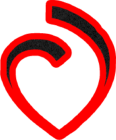 